BAHÇEŞEHİR ÜNİVERSİTESİ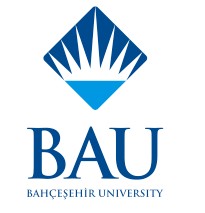 …………………………DEKANLIĞI’NA/MÜDÜRLÜĞÜ’NE…./…../………Devamsızlık Muafiyet Başvuru Formu........./........ Akademik Yılı Güz / Bahar yarıyılında aşağıda yazılı derslerin devamsızlıklarından muaf olmak istiyorum. Gereğini bilgilerinize arz ederim.Öğrencinin;Devamsızlık Muafiyeti İstenen Dersin;											İmza ………………..Öğrenci NoAdı SoyadıBölüm/ ProgramTelefonMazeret NedeniSağlık Raporu  (O)Diğer Nedenler* (O)Nedeni:……………………………………………………………………………..Mazeretli Olunan TarihlerKoduDersin AdıSection Öğretim Görevlisinin Adı